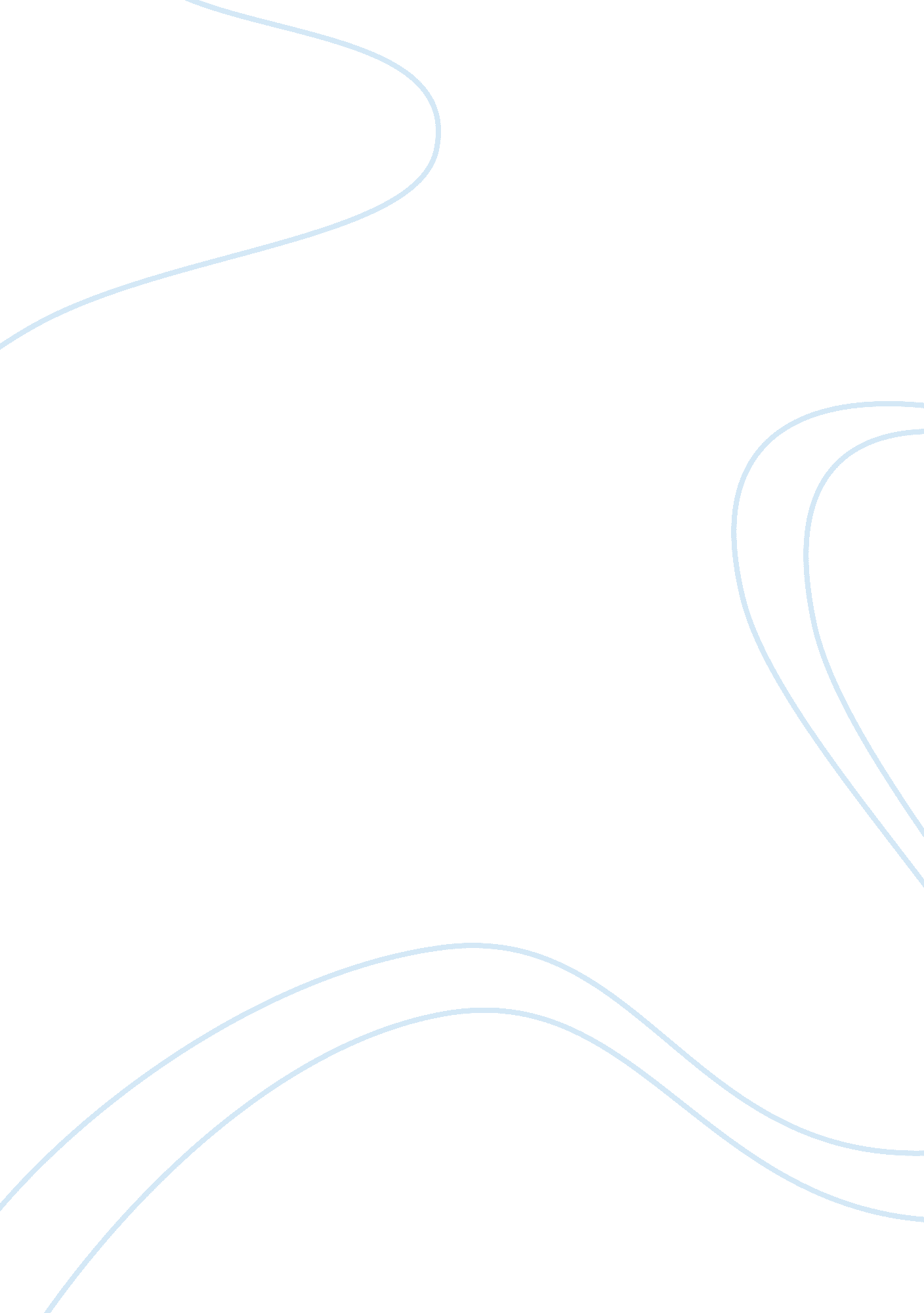 Relationship in the family and its effect to the student's academic performanceEducation, University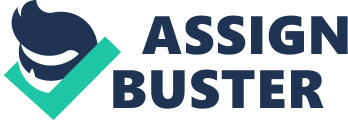 RELATIONSHIP IN THE FAMILY; ITS EFFECT TO THE ACADEMMIC PERFORMANCE OF PALAWAN STATE UNIVERSITY-LABORATORY HIGH SCHOOL CHAPTER 1 THE PROBLEM: RATIONALE AND BACKGROUND Background of the Study Family, they are the ones that will always be there for you no matter how screwed up you become, they will always have your back. It has been increasingly recognised in the fields of education and psychology that family has a significant impact to the student’s development and learning. Henderson and Mapp present definitions of “ parent involvement" and “ student achievement. " According to the authors, “ The studies were fairly uniform in how they defined and measured student academic achievement. " They also include, “ Taken as a whole, these studies found a positive and convincing relationship between family involvement and benefits for students, including improved academic achievement. This relationship holds across families of all economic, racial/ethnic, and educational backgrounds and for students of all ages. Although there is less research on the effects of community involvement, it also suggests benefits for schools, families and students, including improved achievement and behavior. " Family Relationships have its large contribution to the student’s academic performances. Family is the most important support group for most students both inside as well as outside the school. The students’ performance is largely determinded by the lasting good relationships with the family and these relationships are largely connected on many different factors, especially family relationships. Strong family relationships rely on positive and continuous communication. The relationships formed within the family are a significant help to a young person’s life. According to Kumpfer & Alvardo, 2003, the most important protective factors that families can provide are positive parent-child relationships, positive discipline methods, monitoring and supervision and communication of prosocial values and expectations. Family involvement is linked to higher student achievement, better attitudes toward learning, lower dropout rates, and increased community support for education--regardless of socioeconomic status, ethnic/racial background, or parents' education level (Antunez, 2000; Epstein, 2001). Students, especially those who are still growing up and maturing need big support from the family who serves as their guide and light. In school, there are many pressures and stress that every student may experience. They will need a home and a family to go back to after a very stressful day. The family relationship a student have in home, will affect his/her academic performance largely. According to Rebecca Crawford Burns, when schools and families work together, a partnership of support for children develops. Education becomes a shared venture, characterizedby mutual respect and trust in which the importance and influence of each partner is recognized. Although children, families, teachers, and schools benefit individually, their partnership enhances the entire process of education. Statement of the Problems/Objectives 1. What is the profile of the respondents? 2. What is the status of the family of the respondents? 3. What kind of relationship exists among the family members of the respondents? As to the following: ï€ª Father-Mother Relationship ï€ª Father-Child Relationship ï€ª Mother-Child Relationship ï€ª Sibling Relationship 4. What is the academic performance of the respondents? 5. Is there a significant relationship between the family relationship and academic performance? Significance of the Study This study is important to reveal the reasons of the students with low academic performances, which may be because of the family relationship they had in their homes. This will also help the students’ families to asses and give more attention to the performance of the student and help them to make a better performance. The study about the effects of the family relationships to the academic performances of the students will contribute to the students and also to the family. This study will tackle about the relationships in the family that will help to stabilize a child’s behavior. This study will also contribute to the students in assessing their greatest areas of need, and provide support. This will contribute to generate knowledge about a family’s role in the students’ school performance. The learnings that will be gathered in this study will largely contribute to the limited knowledge reagrding which aspects of parental involvement and sibling/s involvement help the student’s education. Scope and Limitations The study focuses in the relationship of the family and how it affects the performances in academic of the students. It focuses on the factors that may influence the academic performances of the students that is also conneccted to the relationship in family. Its scope also includes the relationships between the respondents and the members in their family. Our study has its own limitations; the study that will be cinducted will not be so easy since, we are going to collect the grades of the students to know their academic performances. This will be needing time, but it’ll be accomplished through this school year. The clarity and the accuracy of some results wouldn’t be so sure because we are not that sure that the respondents will answer the questionairre that will be given truthfully. But, this study will be finished and will be accomplished since it will be conducted and only limited to the students of Palawan State University — Laboratory High School. 